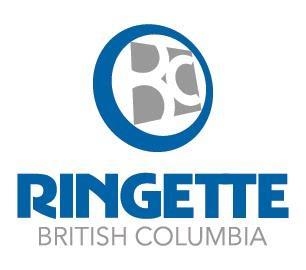 Ringette BCFUNdamentals 2 Practice Plan TemplateOrange Phase – Part 1 (Week 5-7)Orange Part 1 Phase EmphasisSkating Development 					32 minutes			65%Technical Development					9 minutes				17%Teaching Games for Understanding				9 minutes				17%Day of the WeekMonth, Day, Year60 MinutesLocationCoaches/Helpers:333Important Notes:Skating development (stopping, forward strides, balance, agility)Skating development (stopping, forward strides, balance, agility)Skating development (stopping, forward strides, balance, agility)Skating DevelopmentTechnical Dev.TGfU0:00XM - 0:00XM3 MinutesFree PlayWARM-UP - BANANA TAGWARM-UP - BANANA TAGWARM-UP - BANANA TAG0:00XM - 0:00XM0:00XM - 0:00XM5 MinutesCoachesCoaches1-2EquipmentEquipmentNoneDescriptionDescriptionHave all players put their sticks along the boards somewhere outside of the playing area (if you are using the full ice, put all sticks on the benches). The coach must define a boundary based on the amount of players in the game then identify 2- 3 players to be “Monkeys”. The “monkeys” will each be holding a ring in their hands.On the whistle the players will skate within the boundaries. The monkeys try to tag as many players as they can by touching them with their ring. When a player is touched they must stand with their hands up in the air above their heads together as if they are a banana. In order to get back in the game another player must stop next to the frozen player and peel their arms apart (as if they were peeling a banana). Key Teaching PointsKey Teaching PointsForward skating strides, acceleration, crossovers/changing direction, balance, agility, awareness and stopping. AdaptationsEasierExpand the boundaries.AdaptationsHarderShrink the boundaries.STATIONSSTATIONS0:00XM - 0:00XM30 Minutes (including water and transitions)STATION 1: NIGHT AT THE MUSEUMSTATION 1: NIGHT AT THE MUSEUMSTATION 1: NIGHT AT THE MUSEUM0:00XM - 0:00XM0:00XM - 0:00XM10 MinutesCoachesCoaches1EquipmentEquipmentNoneDescriptionDescriptionThe coach chooses 1 player as the museum guard. The museum guard is a reasonable distance away from the other players, facing away from them. All the other players will be objects (fossils or relics) found within the Museum. They will come to life when the Museum Guard is not looking. To start, have them line up by the boards.Players will start to skate when the Museum Guard shouts “lights out!” Players skate towards the museum guard. When the guard turns around to face the objects, the objects must freeze in position (full stop).If an object is caught moving or falling by the museum guard, they must return to the start. The first player to the guard’s side is the winner.Key Teaching PointsKey Teaching PointsForward skating strides, acceleration (V starts or crossover starts), stopping (snowplow or sideways), and backwards c-cuts. AdaptationsEasierDo snowplow stops instead of sideways stops.AdaptationsHarderChoose a direction that they must face when they stop (so they are doing a sideways stop) and have them do crossover starts. You can also make them skate backwards to the start if they are caught.STATION 2: HALF-ICE PHILLYSTATION 2: HALF-ICE PHILLYSTATION 2: HALF-ICE PHILLYSTATION 2: HALF-ICE PHILLY0:00XM - 0:00XM0:00XM - 0:00XM10 MinutesCategoryCoachesCoaches11EquipmentEquipmentRingsRingsDescriptionDescription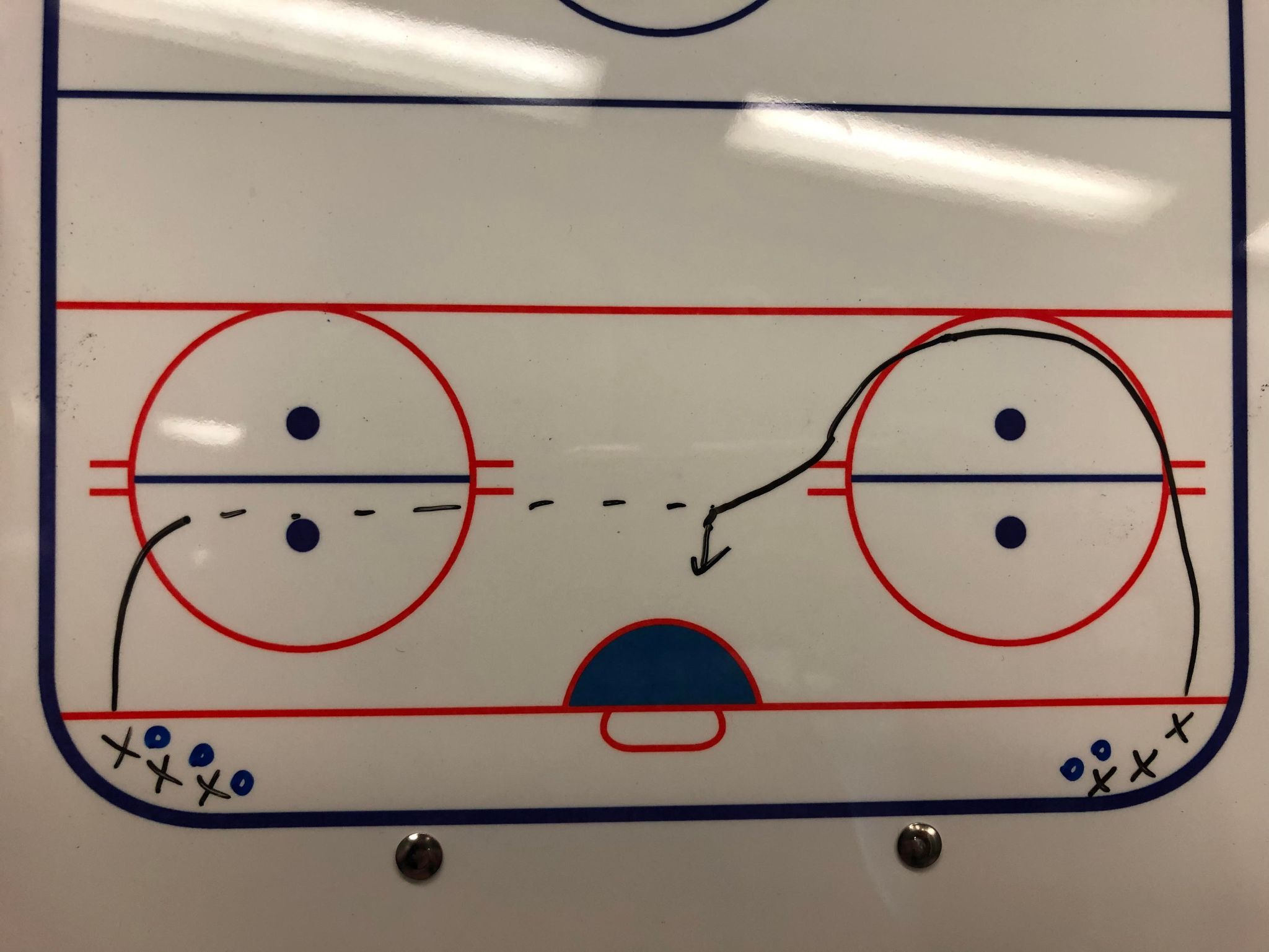 Separate the players into 2 lines with rings.The first player starts without a ring and skates around the top of the circle to the middle of the ice.The player in the other line skates up and provides a horizontal pass to the other player.The player with the ring shoots on the net and goes to the back of the opposite line from where they started from.Repeat steps 2-4 with the player who just passed the ring.Key Teaching PointsKey Teaching PointsForehand/backhand passes, forehand/backhand shotsForehand/backhand passes, forehand/backhand shotsSTATION 3: RING RACESSTATION 3: RING RACESSTATION 3: RING RACESSTATION 3: RING RACES0:00XM - 0:00XM0:00XM - 0:00XM10 MinutesCategoryCoachesCoaches11EquipmentEquipmentRings, 1 netRings, 1 netDescriptionDescription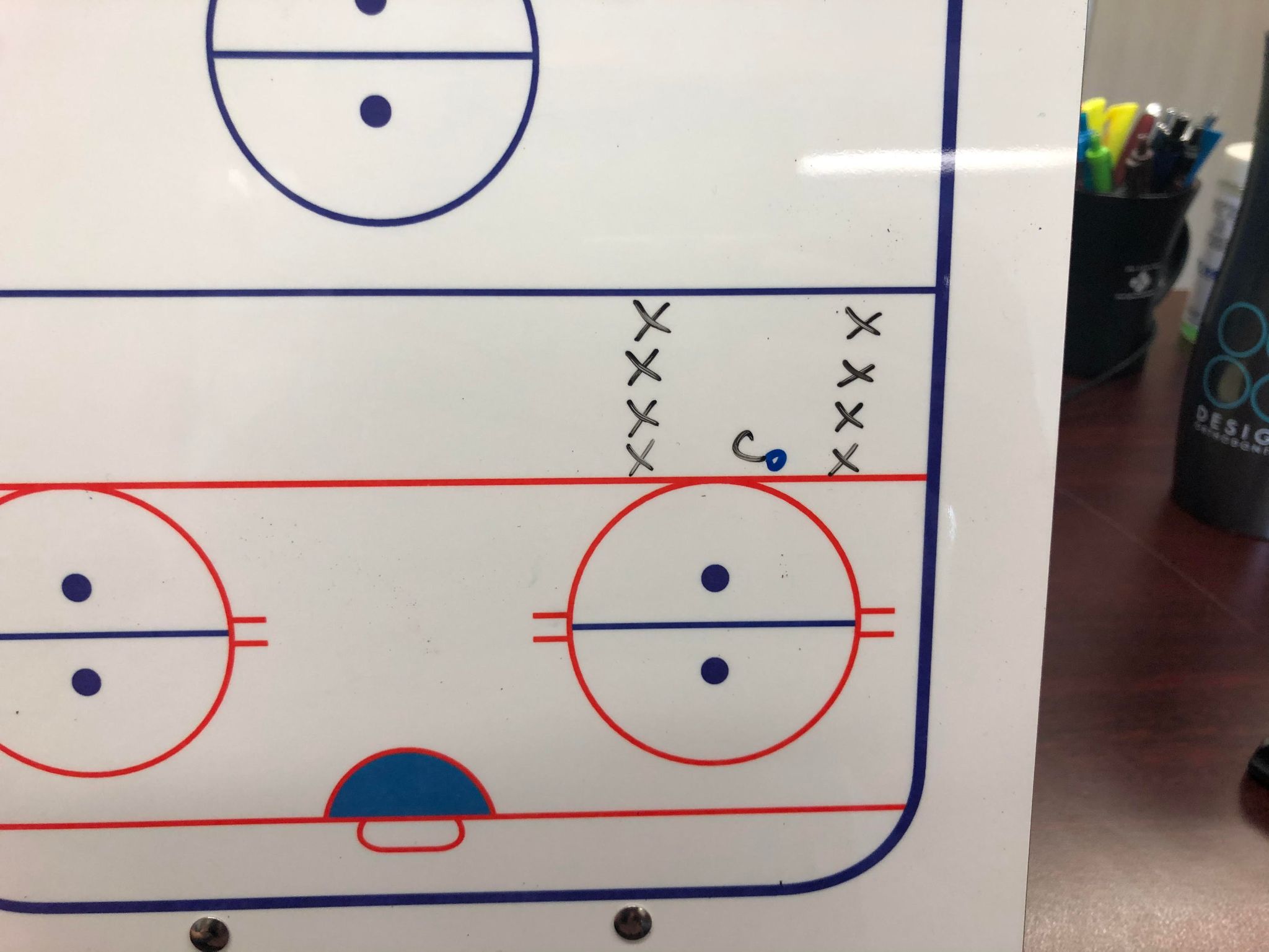 Players are divided into 2 lines with the coach in the middle. The coach has a ring.The coach tosses the ring ahead and, on their whistle, the first players in each line race for the ring.The person who gets the ring first is an offence and goes to shoot on the net, the other player acts as defence.Key Teaching PointsKey Teaching PointsChecking, defensive positioning, awareness, forehand/backhand shots, Checking, defensive positioning, awareness, forehand/backhand shots, AdaptationsHarderThe first people in each line start on their knees to practice quickly getting up.The first people in each line start on their knees to practice quickly getting up.GROUP GAME - DOCTOR DODGE-RINGGROUP GAME - DOCTOR DODGE-RINGGROUP GAME - DOCTOR DODGE-RINGGROUP GAME - DOCTOR DODGE-RING0:00XM - 0:00XM0:00XM - 0:00XM15 MinutesCategoryCoachesCoaches1-21-2EquipmentEquipmentRings, cones if needed to indicate boundariesRings, cones if needed to indicate boundariesDescriptionDescription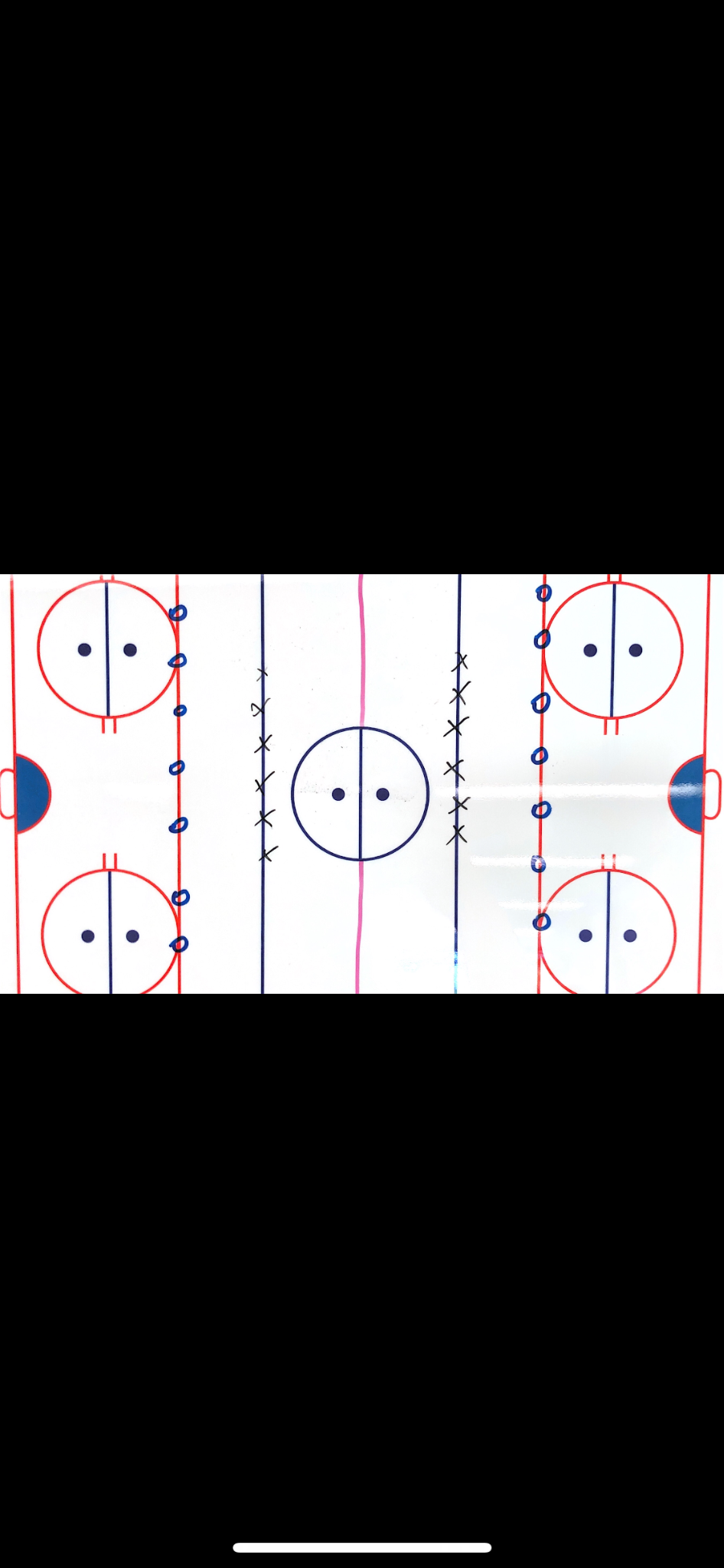 Divide the players into 2 teams and place each team on one half of the ice (divided by the red line). Then select 1-2 players on each team to be the doctors. An equal amount of rings are spread out on each ringette line.The players shoot and pass the rings across the ice and try to hit the skates of players on the other team (keeping the rings on the ice). If you get hit with a ring, you are now ‘injured” and must sit on both knees. The doctor can save injured teammates by holding their stick and pulling them behind the ringette line on their side. Once they’ve crossed the goal line, the player who was hit can stand up and keep playing. The game ends when one team has had all of their players (including doctors) hit by rings. Key Teaching PointsKey Teaching PointsForward skating strides, shooting/passing (with power and accuracy), and awareness.Forward skating strides, shooting/passing (with power and accuracy), and awareness.AdaptationsEasierPlay cross ice with players having to stay in the end zonePlay cross ice with players having to stay in the end zone0:00XM - 0:00XM3 MinutesWrap-Up and Team Cheer